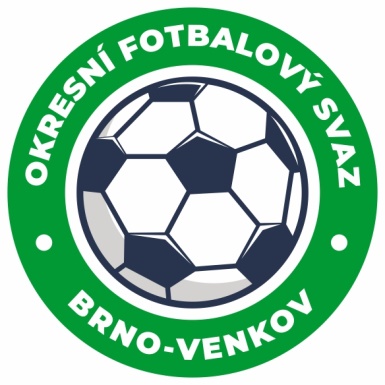 NOMINAČNÍ LISTINAžákovských výběrů OFS Brno – venkovAkce:            Nominační trénink na halový turnaj výběrů OFSMísto, datum a čas srazu: fotbalové hřiště FC Slovan Rosice, 20.11.2021 10:30Ukončení akce: 20.11.2021 12:30Nominační listina hráčů U12(2010 a mladší)Vrba Vojtěch                                               	KahanVysloužil Václav                                         		KahanProkeš David                                              		KahanŠtreit Radim                                                		KahanŠeptun Filip                                                 			KuřimVévoda Ondřej                                            			KuřimKaláb David                                                			KuřimHlavůněk Tomáš                                        			TišnovMhaini David                                               			TišnovŠkoda Petr Erik                                           			RosiceStřílek Tomáš                                              		RosiceEinserwort Karel                                          		RosiceRyška Jakub                                                		IvančiceOšmera Ondřej                                            		IvančiceJelínek Jakub                                              			IvančiceMěřínský Vojtěch                                         		RajhradiceKřivánek Mikuláš                                         		RajhradiceNováček Štěpán                                          		ŘíčanyRolinek David                                              		ŘíčanyPavelka Marek                                            		RajhradicePo tréninku dostane 10 hráčů+2 brankáři nominaci na halový turnaj výběrů OFS,který se koná  25.11.2021 ve Valticích, sraz 10:00 konec cca 16:00.Za účast hráčů na srazu odpovídají mateřské oddíly.V případě neomluvené neúčasti nominovaných hráčů se klub vystavuje postihu dle článku 17 bod 3 RFS !Nominovaní hráči si sebou vezmou věci na venkovní trénink na hřiště s UT a věci osobní hygieny!!!Omluvy telefonicky na číslo: 702 164 364 – Petr SoustružníkOmluvy písemně na email: soustruznik.gtmofs@post.czV Brně : 8.11.2021                   Petr Soustružník                                                                 Jan Zycháčekpředseda KM OFS Brno - venkov		         	         předseda VV OFS Brno - venkovZa správnost:		      Libor Charvát                                  sekretář OFS Brno - venkov		